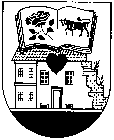 	Vadovaudamasis Lietuvos Respublikos vietos savivaldos įstatymo 29 straipsnio 8 dalies 2 punktu, Lietuvos Respublikos tabako, tabako gaminių ir su jais susijusių gaminių kontrolės įstatymo 19 straipsnio 1 dalies 9 punktu, Lietuvos Respublikos vidaus reikalų ministro 2020 m. gruodžio 22 d. įsakymo Nr. 1V-1357 „Dėl prieštaravimo dėl tabako, tabako gaminių ir su jais susijusių gaminių vartojimo daugiabučių namų balkonuose, terasose ir lodžijose pareiškimo, šio prieštaravimo atšaukimo ir informacijos apie daugiabučius namus, kuriuose draudžiama rūkyti, paskelbimo, informacinių ženklų apie draudimą rūkyti įrengimo tvarkos aprašo patvirtinimo“ (toliau  – Aprašas), 6, 8 ir 10 punktais, atsižvelgdamas į pareikštą prieštaravimą:	1. Skelbiu, kad draudžiama rūkyti (vartoti tabaką, tabako gaminius ir su jais susijusius gaminius) daugiabučio namo balkonuose, terasose ir lodžijose, nuosavybės teise priklausančiuose atskiriems savininkams, esančio adresu Uosių g. 5, Ukmergėje, pagal asmens prieštaravimą (Savivaldybėje registruotas 2021 m. gegužės 17 d., registracijos Nr. 40-476).	2. Į p a r e i g o j u  šio daugiabučio namo savininkų bendrijos pirmininką, su priimtu sprendimu supažindinti daugiabučio namo butų ir kitų patalpų savininkus bei įrengti informacinius ženklus apie draudimą rūkyti, laikantis Apraše nustatytų terminų ir reikalavimų.	3. Nustatau, kad šis įsakymas įsigalioja 2021 m. birželio 14 d.	4. P a v e d u  Personalo, civilinės metrikacijos ir dokumentų valdymo skyriui paskelbti šį įsakymą Ukmergės rajono savivaldybės interneto svetainėje ir Teisės aktų registre.	Šis įsakymas gali būti skundžiamas savivaldybės administracijos direktoriui, Lietuvos administracinių ginčų komisijai (Vilniaus g. 27, Vilnius)  arba Vilniaus apygardos administraciniam teismui (Žygimantų g. 2, Vilnius).Administracijos direktorius 				     Darius Varnas Aida KravcovaVilija GrabauskienėUKMERGĖS RAJONO savivaldybės administracijos direktoriusĮSAKYMASDĖL DRAUDIMO RŪKYTI (VARTOTI TABAKĄ, TABAKO GAMINIUS IR SU JAIS SUSIJUSIUS GAMINIUS) DAUGIABUČIŲ NAMŲ BALKONUOSE, TERASOSE IR LODŽIJOSE, NUOSAVYBĖS TEISE PRIKLAUSANČIUOSE ATSKIRIEMS SAVININKAMS2021 m. gegužės     d. Nr.Ukmergė